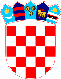 REPUBLIKA HRVATSKAVUKOVARSKO-SRIJEMSKA ŽUPANIJA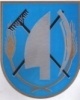 OPĆINA TOVARNIKOPĆINAKI NAČELNIK   KLASA: 250-02/22-01/05 URBROJ: 2196-28-03-22-1   Tovarnik, 13. 04. 2022. Na temelju članka 48. stavka  3. Statuta Općine Tovarnik ( „Službeni vjesnik“ Vukovarsko-srijemske županije br. 3/22 ) Načelnik Općine Tovarnik d o n o s i :ODLUKU		o zabrani spaljivanja smeća, korova, suhe trave, lišća i drugih poljoprivrednih			           i šumskih otpadaka i ostataka biljaka Članak 1.Zabranjuje se spaljivanje smeća, korova, suhe trave lišća i drugih poljoprivrednih i šumskih otpadaka koja stupa na snagu danom donošenja.					Članak 2.	Mole se stanovnici Općine Tovarnik da svo sakupljeno lišće pokupe u vreće, te da ga odlože uz rub kanala te će se svakog petka u 12:00 to lišće odvoziti na smetlište. 					Članak 3.Za nepridržavanje navedene Odluke propisane su novčane kazne od 500,00 do 2.000,00 kn za fizičke osobe te 5.000,00 do 10.000,00 kn za pravne osobe.					Članak 4.Za prekršaje iz prethodnog članka ove odluke, komunalni redar može naplaćivati novčanu kaznu na licu mjesta.NAČELNIK OPĆINE TOVARNIK                                                                                              Anđelko Dobročinac dipl. ing.